Запишите в тетради число «11.02» и Тему «Сложение дробей»Изучите материал по учебнику: стр. 184 п. 4.6; запишите в тетрадь правила и примеры: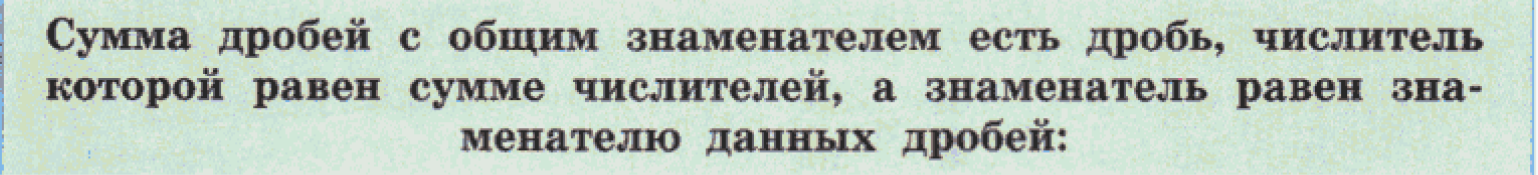 Пример: 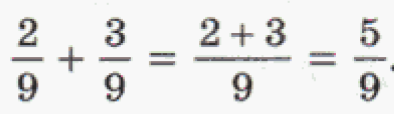 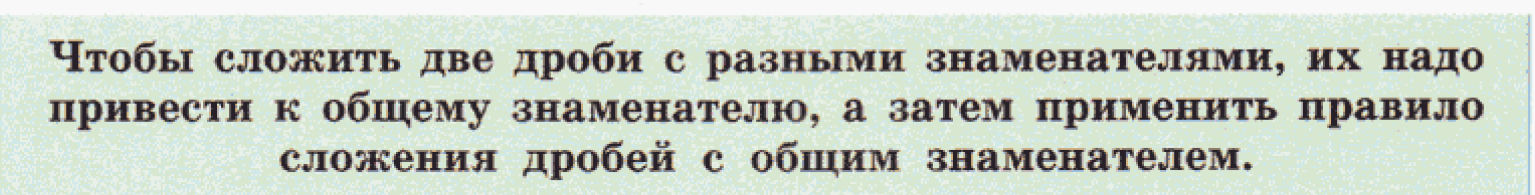 Пример: 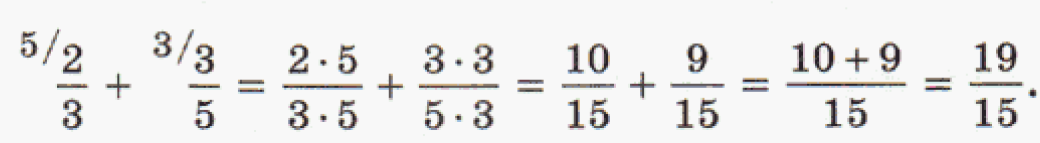 Посмотрите видеоролики по ссылке: https://resh.edu.ru/subject/lesson/7774/main/233212/https://resh.edu.ru/subject/lesson/7773/main/233057/Выучить правила и примеры.Выполните задания № 826(а, б, в, г) 832(а, б, в, г) решение запишите в тетрадь. Выполните задания; решение запишите в тетрадь, сфотографируйте и отправьте по почте mvg2756@mail.ru; в теме письма указывайте свою фамилию и класс